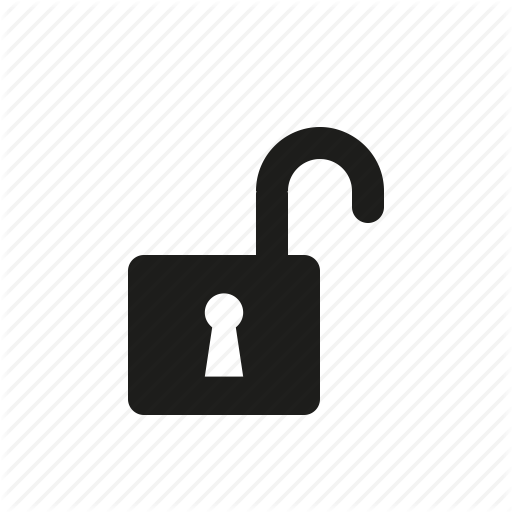 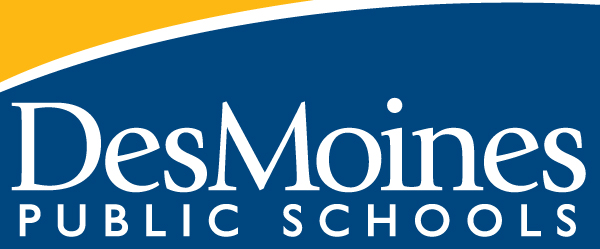 Standards-Referenced Grading BasicsThe teacher designs instructional activities that grow and measure a student’s skills in the elements identified on our topic scales. Each scale features many such skills and knowledges, also called learning targets. These are noted on the scale below with letters (A, B, C) and occur at Levels 2 and 3 of the scale. In the grade book, a specific learning activity could be marked as being 3A, meaning that the task measured the A item at Level 3.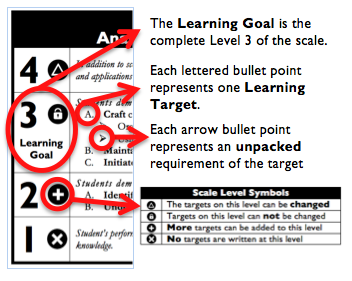 When identifying a Topic Score, the teacher looks at all evidence for the topic. The table to the right shows which Topic Score is entered based on what the Body of Evidence shows. Only scores of 4, 3.5, 3, 2.5, 2, 1.5, 1, and 0 can be entered as Topic Scores.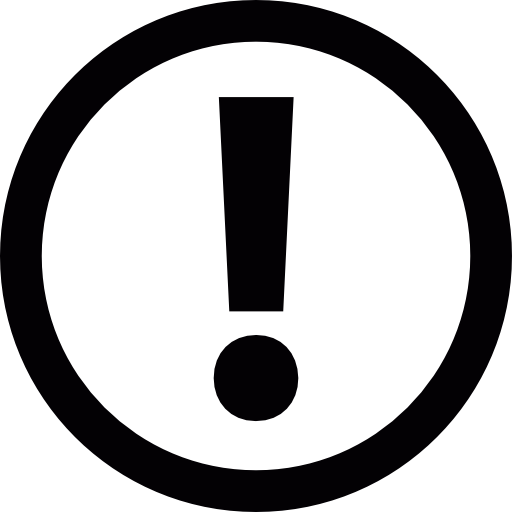 Multiple OpportunitiesIt’s not about going back to do a retake, or back to redo something; it’s about going forward, continually scaffolding student learning through multiple opportunities, and noting that improved learning. Our curriculum builds on itself. “Multiple opportunities” are about taking an assessment and connecting it to past topics. They’re about allowing students to demonstrate their learning multiple times in units after their current unit or when learning is scaffolded into future units. Multiple Opportunities suggestions will be noted in the guide to the right of the scales. Here you will see initial thinking of connections to other topics. This is also a place where teachers can add connections developed through their PLCs. Course Map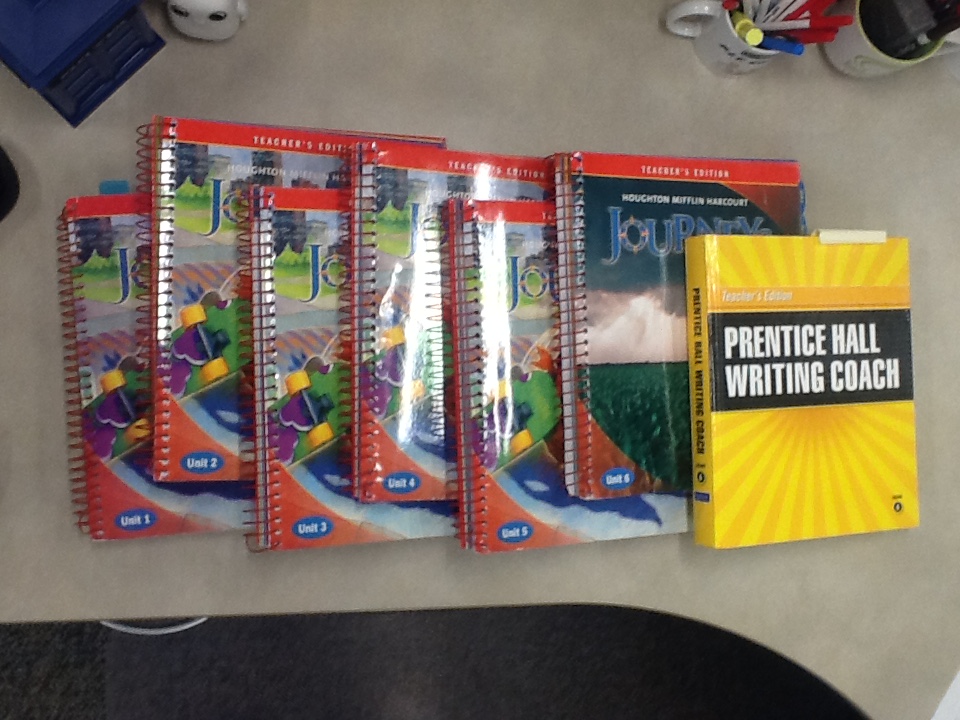 Extended Topics 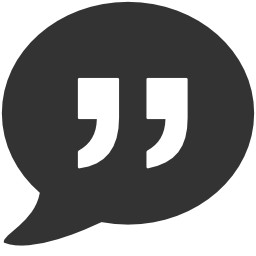 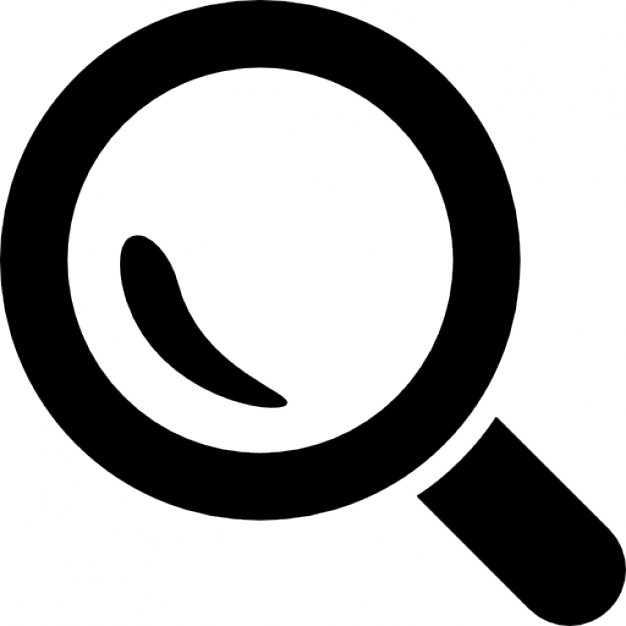 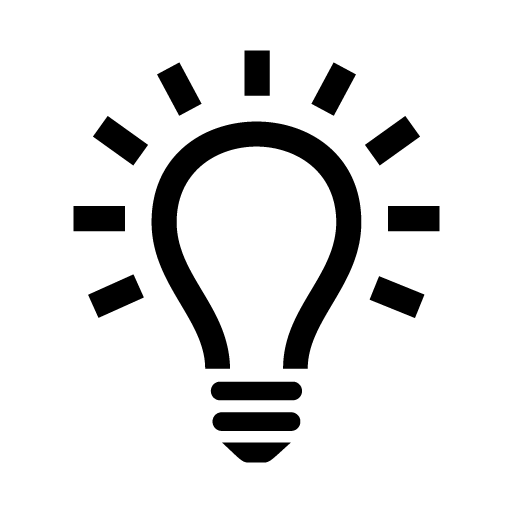 These standards are derived from both the Core (CCSS ELA L 1 and CCSS ELA L 2) and the ACT College and Career Readiness Standards for English.Note that some targets may lend themselves to work in isolation (recognize and correct, delete), while others benefit more from applied use in student writing (form, determine).Unit 1: Exploring Evidence Unit 2: Matters of Fact Unit 3: Meaning and Stories Unit 4: Opinion and Argument Evidence shows the student can...Topic ScoreDemonstrate all learning targets from Level 3 and Level 44.0Demonstrate all learning targets from Level 3 with partial success at Level 43.5Demonstrate all learning targets from Level 33.0Demonstrate at least half of the Level 3 learning targets2.5Demonstrate all learning targets from Level 2 but none of the learning targets from Level 32.0Demonstrate at least half of the Level 2 learning targets and no Level 3 learning targets1.5Demonstrate none of the learning targets from Level 2 or Level 31.0Produce no evidence appropriate to the learning targets at any level0UnitEstimated DurationContent StandardsGrading TopicsExtended TopicsUnit One:Exploring Evidence9 weeksReading Literature 1Reading Informational Text 1Analyzing Text EvidenceCollected and ReportedConstructing Writing [W4, W5, W6]Collaborating in Discussions [SL1]Mastering Vocabulary [RL4, RI4, L4]Applying Grammar and 
Mechanics 1 [L1, L2]Collected and Reported UNSCOREDComprehending Text [RL10, RI10]Unit One:Exploring Evidence9 weeksReading Literature 6Analyzing Point of ViewCollected and ReportedConstructing Writing [W4, W5, W6]Collaborating in Discussions [SL1]Mastering Vocabulary [RL4, RI4, L4]Applying Grammar and 
Mechanics 1 [L1, L2]Collected and Reported UNSCOREDComprehending Text [RL10, RI10]Unit Two:Matters of Fact9 weeksReading Informational Text 2Reading Informational Text 5Determining Central IdeaCollected and ReportedConstructing Writing [W4, W5, W6]Collaborating in Discussions [SL1]Mastering Vocabulary [RL4, RI4, L4]Applying Grammar and 
Mechanics 1 [L1, L2]Collected and Reported UNSCOREDComprehending Text [RL10, RI10]Unit Two:Matters of Fact9 weeksReading Informational Text 9Comparing Non-Fiction TextsCollected and ReportedConstructing Writing [W4, W5, W6]Collaborating in Discussions [SL1]Mastering Vocabulary [RL4, RI4, L4]Applying Grammar and 
Mechanics 1 [L1, L2]Collected and Reported UNSCOREDComprehending Text [RL10, RI10]Unit Three:Meaning and Stories12 weeksReading Literature 3Reading Literature 5Analyzing Story ElementsCollected and ReportedMastering Vocabulary [RL4, RI4, L4]Constructing Writing [W4, W5, W6]Applying Grammar and 
Mechanics 2 [L1, L2]Collaborating in Discussions [SL1]Comprehending Text [RL10, RI10]Unit Three:Meaning and Stories12 weeksReading Literature 2Reading Literature 9Analyzing Themes Across GenresCollected and ReportedMastering Vocabulary [RL4, RI4, L4]Constructing Writing [W4, W5, W6]Applying Grammar and 
Mechanics 2 [L1, L2]Collaborating in Discussions [SL1]Comprehending Text [RL10, RI10]Unit Three:Meaning and Stories12 weeksWriting 3Writing NarrativesCollected and ReportedMastering Vocabulary [RL4, RI4, L4]Constructing Writing [W4, W5, W6]Applying Grammar and 
Mechanics 2 [L1, L2]Collaborating in Discussions [SL1]Comprehending Text [RL10, RI10]Unit Four:Opinion and Argument6 weeksReading Informational Text 6Reading Informational Text 8Evaluating Arguments and PurposeCollected and ReportedMastering Vocabulary [RL4, RI4, L4]Constructing Writing [W4, W5, W6]Applying Grammar and 
Mechanics 2 [L1, L2]Collaborating in Discussions [SL1]Comprehending Text [RL10, RI10]Grading Topic:Constructing WritingGrading Topic:Constructing WritingGrading Topic:Constructing Writing4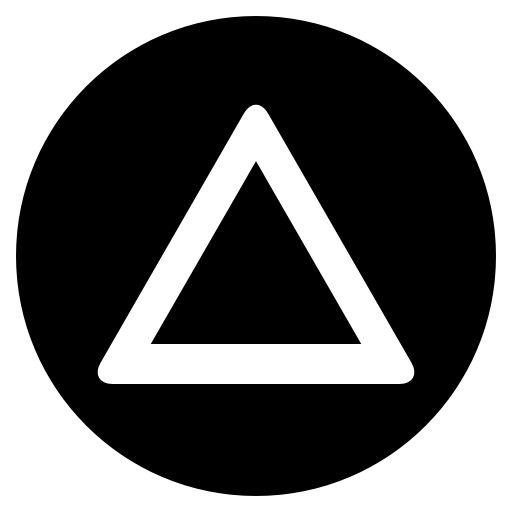 In addition to meeting the Learning Goal, the student demonstrates a command of voice and style that rises above formulaic writing.3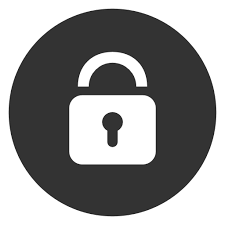 Students demonstrate they have the ability to:Produce clear and coherent writing in which the development, organization, and style are appropriate to the task, purpose, and audienceDevelop and Strengthen writing by planning, revising, and editing as neededUse technology, including the Internet, to produce and publish writing as well as interact and collaborate with othersLearning GoalLearning GoalStudents demonstrate they have the ability to:Produce clear and coherent writing in which the development, organization, and style are appropriate to the task, purpose, and audienceDevelop and Strengthen writing by planning, revising, and editing as neededUse technology, including the Internet, to produce and publish writing as well as interact and collaborate with others2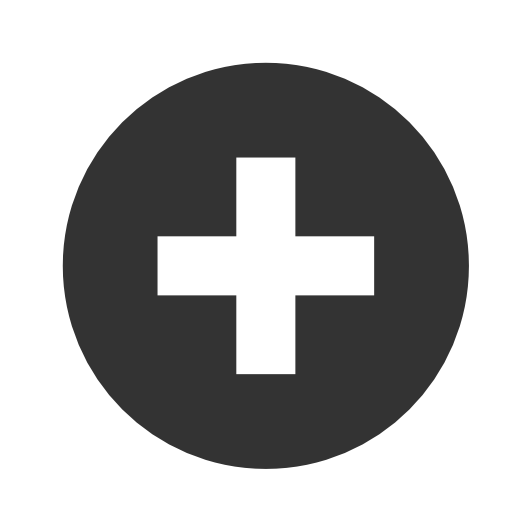 Students demonstrate they have the ability to:Describe the task, purpose, and audience for a given writing taskDescribe how to modify samples of writing for a specific task, purpose, and audiencePlan writing using a template or graphic organizer1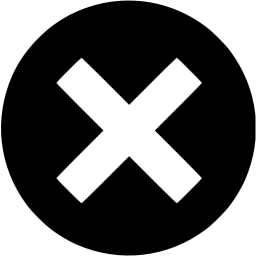 Student’s performance reflects insufficient progress towards foundational skills and knowledge.Grading Topic:Mastering VocabularyGrading Topic:Mastering VocabularyGrading Topic:Mastering Vocabulary4In addition to meeting the Learning Goal, students demonstrate in-depth inferences and applications:Analyze the impact of a specific word choice on meaning and tone in a text3Students demonstrate they have the ability to:Determine figurative, connotative, and technical meanings of wordsUse context as a clue to the meaning of a word or phraseUse common Greek or Latin affixes and roots as clues to the meaning of a wordLearning GoalLearning GoalStudents demonstrate they have the ability to:Determine figurative, connotative, and technical meanings of wordsUse context as a clue to the meaning of a word or phraseUse common Greek or Latin affixes and roots as clues to the meaning of a word2Students demonstrate they have the ability to:Consult reference materials, both print and digital, to find the pronunciation or a word or determine or clarify its precise meaning or its part of speechVerify the preliminary determination of the meaning of a word or phrase1Student’s performance reflects insufficient progress towards foundational skills and knowledge.Grading Topic:Collaborating in DiscussionsGrading Topic:Collaborating in DiscussionsGrading Topic:Collaborating in Discussions4In addition to the Learning Goal, the student demonstrates a command of collaboration and discussion that reflects leadership and insightfulness.3Students initiate and engage effectively in a range of collaborative discussions with diverse partners on topics and texts, building on others’ ideas and expressing their own clearly:Come to discussions prepared, having read or studied required material; explicitly draw on that preparation by referring to evidence on the topic or text to probe and reflect on ideas under discussionProbe and respond to specific questions with elaboration and details by making comments that contribute to the topic or text under discussionReview the key ideas expressed and demonstrate understanding of multiple perspectives through reflection and paraphrasingLearning GoalLearning GoalStudents initiate and engage effectively in a range of collaborative discussions with diverse partners on topics and texts, building on others’ ideas and expressing their own clearly:Come to discussions prepared, having read or studied required material; explicitly draw on that preparation by referring to evidence on the topic or text to probe and reflect on ideas under discussionProbe and respond to specific questions with elaboration and details by making comments that contribute to the topic or text under discussionReview the key ideas expressed and demonstrate understanding of multiple perspectives through reflection and paraphrasing2Students demonstrate they have the ability to:Follow rules for collegial discussions, set specific goals and deadlines, and define individual roles as neededParticipate actively in discussions in a thoughtful and appropriate mannerPrepare for participation in a discussion1Student’s performance reflects insufficient progress towards foundational skills and knowledge.Grading Topic:Comprehending TextGrading Topic:Comprehending TextGrading Topic:Comprehending Text4Students demonstrate they have the ability to:Read text at the 1105+ Lexile level (Advanced)RIT Range 228+3.5Students demonstrate they have the ability to:Read text at the 1015-1104 Lexile level (Proficient)RIT Range 223-2273Students demonstrate they have the ability to:Read text at the 925-1014 Lexile level (Proficient)RIT Range 218-2222.5Students demonstrate they have the ability to:Read text at the 835-924 Lexile level (Basic)RIT Range 213-2172Students demonstrate they have the ability to:Read text at the 745-834 Lexile level (Basic)RIT Range 208-2121.5Students demonstrate they have the ability to:Read text at the 313-744 Lexile level (Below Basic)RIT Range 184-2071Students demonstrate they have the ability to:Read text at the BR-312 Lexile level (Below Basic)RIT Range 100-183Grading Topic:Applying Grammar and MechanicsGrading Topic:Applying Grammar and MechanicsGrading Topic:Applying Grammar and MechanicsGrading Topic:Applying Grammar and MechanicsGrading Topic:Applying Grammar and MechanicsGrading Topic:Applying Grammar and MechanicsGrading Topic:Applying Grammar and MechanicsGrading Topic:Applying Grammar and MechanicsGrading Topic:Applying Grammar and Mechanics4444324444Learning GoalLearning Goal2Semester 1Students:Determine the need for punctuation or conjunctions to correct awkward-sounding fragments, fused sentences, and obviously faulty subordination and coordination of clausesDelete commas that markedly disturb sentence flow (e.g., between modifier and modified element)Use appropriate punctuation in straightforward situations (e.g., simple items in a series)Students:Determine the need for punctuation or conjunctions to correct awkward-sounding fragments, fused sentences, and obviously faulty subordination and coordination of clausesDelete commas that markedly disturb sentence flow (e.g., between modifier and modified element)Use appropriate punctuation in straightforward situations (e.g., simple items in a series)Students:Determine the need for punctuation or conjunctions to correct awkward-sounding fragments, fused sentences, and obviously faulty subordination and coordination of clausesDelete commas that markedly disturb sentence flow (e.g., between modifier and modified element)Use appropriate punctuation in straightforward situations (e.g., simple items in a series)Students:Determine the need for punctuation or conjunctions to correct awkward-sounding fragments, fused sentences, and obviously faulty subordination and coordination of clausesDelete commas that markedly disturb sentence flow (e.g., between modifier and modified element)Use appropriate punctuation in straightforward situations (e.g., simple items in a series)Students:Determine the need for punctuation or conjunctions to join simple clausesDelete commas that create basic sense problems (e.g., between verb and direct object)Students:Determine the need for punctuation or conjunctions to join simple clausesDelete commas that create basic sense problems (e.g., between verb and direct object)Students:Use punctuation to separate items in a seriesUse a comma to separate an introductory element from the rest of the sentenceUse a comma to set off the words yes and no (e.g., Yes, thank you), to set off a tag question from the rest of the sentence (e.g., It’s true, isn’t it?), and to indicate direct address (e.g., Is that you, Steve?)Use underlining, quotation marks, or italics to indicate titles of worksStudents:Use punctuation to separate items in a seriesUse a comma to separate an introductory element from the rest of the sentenceUse a comma to set off the words yes and no (e.g., Yes, thank you), to set off a tag question from the rest of the sentence (e.g., It’s true, isn’t it?), and to indicate direct address (e.g., Is that you, Steve?)Use underlining, quotation marks, or italics to indicate titles of worksSemester 2Students:Recognize and correct inappropriate shifts in verb tense and voice when the meaning of the entire sentence must be consideredDetermine whether an adjective form or an adverb form is called for in a given situationEnsure straightforward subject-verb agreementEnsure straightforward pronoun-antecedent agreementUse idiomatically appropriate prepositions in simple contextsUse the appropriate word in frequently confused pairs (e.g., there and their, past and passed, led and lead)Students:Recognize and correct inappropriate shifts in verb tense and voice when the meaning of the entire sentence must be consideredDetermine whether an adjective form or an adverb form is called for in a given situationEnsure straightforward subject-verb agreementEnsure straightforward pronoun-antecedent agreementUse idiomatically appropriate prepositions in simple contextsUse the appropriate word in frequently confused pairs (e.g., there and their, past and passed, led and lead)Students:Recognize and correct inappropriate shifts in verb tense and voice when the meaning of the entire sentence must be consideredDetermine whether an adjective form or an adverb form is called for in a given situationEnsure straightforward subject-verb agreementEnsure straightforward pronoun-antecedent agreementUse idiomatically appropriate prepositions in simple contextsUse the appropriate word in frequently confused pairs (e.g., there and their, past and passed, led and lead)Students:Recognize and correct inappropriate shifts in verb tense and voice when the meaning of the entire sentence must be consideredDetermine whether an adjective form or an adverb form is called for in a given situationEnsure straightforward subject-verb agreementEnsure straightforward pronoun-antecedent agreementUse idiomatically appropriate prepositions in simple contextsUse the appropriate word in frequently confused pairs (e.g., there and their, past and passed, led and lead)Students:Recognize and correct inappropriate shifts in verb tense between simple clauses in a sentence or between simple adjoining sentencesForm the past tense and past participle of irregular but commonly used verbsForm comparative and superlative adjectivesStudents:Recognize and correct inappropriate shifts in verb tense between simple clauses in a sentence or between simple adjoining sentencesForm the past tense and past participle of irregular but commonly used verbsForm comparative and superlative adjectivesStudents:Explain the function of conjunctions, prepositions, and interjections in general and their function in particular sentencesForm and use the perfect (e.g., I had walked; I have walked; I will have walked) verb tensesUse verb tense to convey various times, sequences, states, and conditionsRecognize and correct inappropriate shifts in verb tenseUse correlative conjunctions (e.g., either/or, neither/nor)Students:Explain the function of conjunctions, prepositions, and interjections in general and their function in particular sentencesForm and use the perfect (e.g., I had walked; I have walked; I will have walked) verb tensesUse verb tense to convey various times, sequences, states, and conditionsRecognize and correct inappropriate shifts in verb tenseUse correlative conjunctions (e.g., either/or, neither/nor)11Student’s performance reflects insufficient progress towards foundational skills and knowledge.Student’s performance reflects insufficient progress towards foundational skills and knowledge.Student’s performance reflects insufficient progress towards foundational skills and knowledge.Student’s performance reflects insufficient progress towards foundational skills and knowledge.Student’s performance reflects insufficient progress towards foundational skills and knowledge.Student’s performance reflects insufficient progress towards foundational skills and knowledge.Grading Topic:Analyzing Text EvidenceGrading Topic:Analyzing Text EvidenceGrading Topic:Analyzing Text Evidence4In addition to meeting the Learning Goal, students demonstrate in-depth inferences and applications:Possible Target: Analysis3Students demonstrate they have the ability to:Cite evidence to support inferences drawn from the textSupport analysis with explicit evidence paraphrased or cited from textLearning GoalLearning GoalStudents demonstrate they have the ability to:Cite evidence to support inferences drawn from the textSupport analysis with explicit evidence paraphrased or cited from text2Students demonstrate they have the ability to:Describe what a text says explicitlyWhen provided with an inference, choose text evidence to support that inference1Student’s performance reflects insufficient progress towards foundational skills and knowledge.Grading Topic:Analyzing Point of ViewGrading Topic:Analyzing Point of ViewGrading Topic:Analyzing Point of View4In addition to meeting the Learning Goal, students demonstrate in-depth inferences and applications:Possible Target: Analysis3Students demonstrate they have the ability to:Explain how an author develops the point of view of a character in a textLearning GoalLearning GoalStudents demonstrate they have the ability to:Explain how an author develops the point of view of a character in a text2Students demonstrate they have the ability to:Describe the point of view of a character in a text1Student’s performance reflects insufficient progress towards foundational skills and knowledge.Grading Topic:Determining Central IdeaGrading Topic:Determining Central IdeaGrading Topic:Determining Central Idea4In addition to meeting the Learning Goal, students demonstrate in-depth inferences and applications:Possible Target: Investigation3Students demonstrate they have the ability to:Summarize a text objectively by identifying a central idea and important supporting detailsAnalyze how a particular sentence, paragraph, chapter, or section fits into the overall structure of a text and contributes to the development of the central ideaLearning GoalLearning GoalStudents demonstrate they have the ability to:Summarize a text objectively by identifying a central idea and important supporting detailsAnalyze how a particular sentence, paragraph, chapter, or section fits into the overall structure of a text and contributes to the development of the central idea2Students demonstrate they have the ability to:Determine the central idea of a textIdentify particular details that convey the given central idea of a textIdentify the text structure used in a text1Student’s performance reflects insufficient progress towards foundational skills and knowledge.Grading Topic:Comparing Non-Fiction TextsGrading Topic:Comparing Non-Fiction TextsGrading Topic:Comparing Non-Fiction Texts4In addition to meeting the Learning Goal, students demonstrate in-depth inferences and applications:Possible Target: Decision-Making3Students demonstrate they have the ability to:Compare and contrast one author’s presentation of events with that of another (examples: a memoir written by and a biography on the same person)Learning GoalLearning GoalStudents demonstrate they have the ability to:Compare and contrast one author’s presentation of events with that of another (examples: a memoir written by and a biography on the same person)2Students demonstrate they have the ability to:Identify key events provided by two authors on the same topic1Student’s performance reflects insufficient progress towards foundational skills and knowledge.Grading Topic:Analyzing Story ElementsGrading Topic:Analyzing Story ElementsGrading Topic:Analyzing Story Elements4In addition to meeting the Learning Goal, students demonstrate in-depth inferences and applications:Possible Target: Investigation3Students demonstrate they have the ability to:Analyze how a particular sentence, event, or episode contributes to the development of the setting or plot Explain how a particular story’s or drama’s plot unfolds in a series of episodesExplain how the characters in a story respond or change as the plot moves toward a resolutionLearning GoalLearning GoalStudents demonstrate they have the ability to:Analyze how a particular sentence, event, or episode contributes to the development of the setting or plot Explain how a particular story’s or drama’s plot unfolds in a series of episodesExplain how the characters in a story respond or change as the plot moves toward a resolution2Students demonstrate they have the ability to:Describe the plot (setting, conflict, and resolution) of a storyList the episodes/events of a story in the order in which they occurIdentify character traits of major characters in a story or drama1Student’s performance reflects insufficient progress towards foundational skills and knowledge.Grading Topic:Analyzing Themes Across GenresGrading Topic:Analyzing Themes Across GenresGrading Topic:Analyzing Themes Across Genres4In addition to meeting the Learning Goal, students demonstrate in-depth inferences and applications:Possible Target: Decision-Making3Students demonstrate they have the ability to:Analyze how details (such as a particular sentence, event, or episode) contribute to the development of the themeCompare and contrast texts in different genres (examples: stories and poems, historical novels and fantasy stories) in terms of their approaches to similar themesLearning GoalLearning GoalStudents demonstrate they have the ability to:Analyze how details (such as a particular sentence, event, or episode) contribute to the development of the themeCompare and contrast texts in different genres (examples: stories and poems, historical novels and fantasy stories) in terms of their approaches to similar themes2Students demonstrate they have the ability to:Determine the theme of a fiction textIdentify details that support the given theme of a text1Student’s performance reflects insufficient progress towards foundational skills and knowledge.Grading Topic:Writing NarrativesGrading Topic:Writing NarrativesGrading Topic:Writing Narratives4In addition to meeting the Learning Goal, students demonstrate a command of voice and style that rises above formulaic writing.3Students demonstrate they have the ability to write multi-paragraph narratives to develop real or imagined experiences using effective technique, relevant descriptive details, and well-structured event sequences. These texts:Engage the reader by establishing a contextOrient the reader by introducing a narrator and/or charactersOrganize an event sequence that unfolds naturally and logicallyUse a variety of transitions to convey sequence and signal shifts from one time frame or setting to anotherUse precise and relevant sensory details to convey experiences and eventsConstruct a conclusion that follows from the narrated experiences or eventsLearning GoalLearning GoalStudents demonstrate they have the ability to write multi-paragraph narratives to develop real or imagined experiences using effective technique, relevant descriptive details, and well-structured event sequences. These texts:Engage the reader by establishing a contextOrient the reader by introducing a narrator and/or charactersOrganize an event sequence that unfolds naturally and logicallyUse a variety of transitions to convey sequence and signal shifts from one time frame or setting to anotherUse precise and relevant sensory details to convey experiences and eventsConstruct a conclusion that follows from the narrated experiences or events2Students demonstrate they have the ability to:Plan and organize a narrativeWrite a narrative with a beginning, middle, and endProvide a concluding statementIdentify transitions in a sample narrativeWrite a brief, single-episode narrative1Student’s performance reflects insufficient progress towards foundational skills and knowledge.Grading Topic:Evaluating Arguments and PurposeGrading Topic:Evaluating Arguments and PurposeGrading Topic:Evaluating Arguments and Purpose4In addition to meeting the Learning Goal, students demonstrate in-depth inferences and applications:Possible Target: Decision-Making3Students demonstrate they have the ability to:Explain how an author’s point of view is conveyed in a textExplain how an author’s purpose is conveyed in a textEvaluate the argument and specific claims in a textDistinguish claims that are supported by reasoning and evidence from claims that are notLearning GoalLearning GoalStudents demonstrate they have the ability to:Explain how an author’s point of view is conveyed in a textExplain how an author’s purpose is conveyed in a textEvaluate the argument and specific claims in a textDistinguish claims that are supported by reasoning and evidence from claims that are not2Students demonstrate they have the ability to:Identify an author’s point of view in a textIdentify an author’s purpose in a textTrace the arguments and specific claims used to support the argument in a textIdentify examples of opinion in a text and the words that signal an opinion1Student’s performance reflects insufficient progress towards foundational skills and knowledge.